MAT_8r_23_13. 5. 2020_Krog_Utrjevanje znanjaNavodilo za delo:  Pripravi si potrebščine za matematiko ter se pridruži videokonferenci ob 8. 15 na povezavi, ki si jo prejel/a na svoj mail.V zvezek napiši naslov UTRJEVANJE ZNANJA  in datum. Nato v zvezek zapisuj po navodilih učiteljice preko videokonference. REŠEVANJE  NALOG V DELOVNEM ZVEZKUVSI UČENCI REŠITE OSNOVNE NALOGE. POTEM SE LAHKO ODLOČITE, DA Z DELOM ZAKLJUČITE OZ. NADALJUJETE Z REŠEVANJEM NALOG B) IN POTEM ŠE C) SKLOPA!a) OSNOVNE NALOGE (za vse učence)V delovnem zvezku (80) reši vse naloge           b) NALOGE ZA TISTE, KI ŽELIJO UTRDITI ZNANJE(za večino učencev)V delovnem zvezku (81) reši naloge: od naloge 96. do vključno naloge 101.             c) DODATNE NALOGEV delovnem zvezku (81) reši naloge: 103* in 105*  Na portalu UČIM SE rešuj naloge: Večkotniki, krog         Krog in krožnica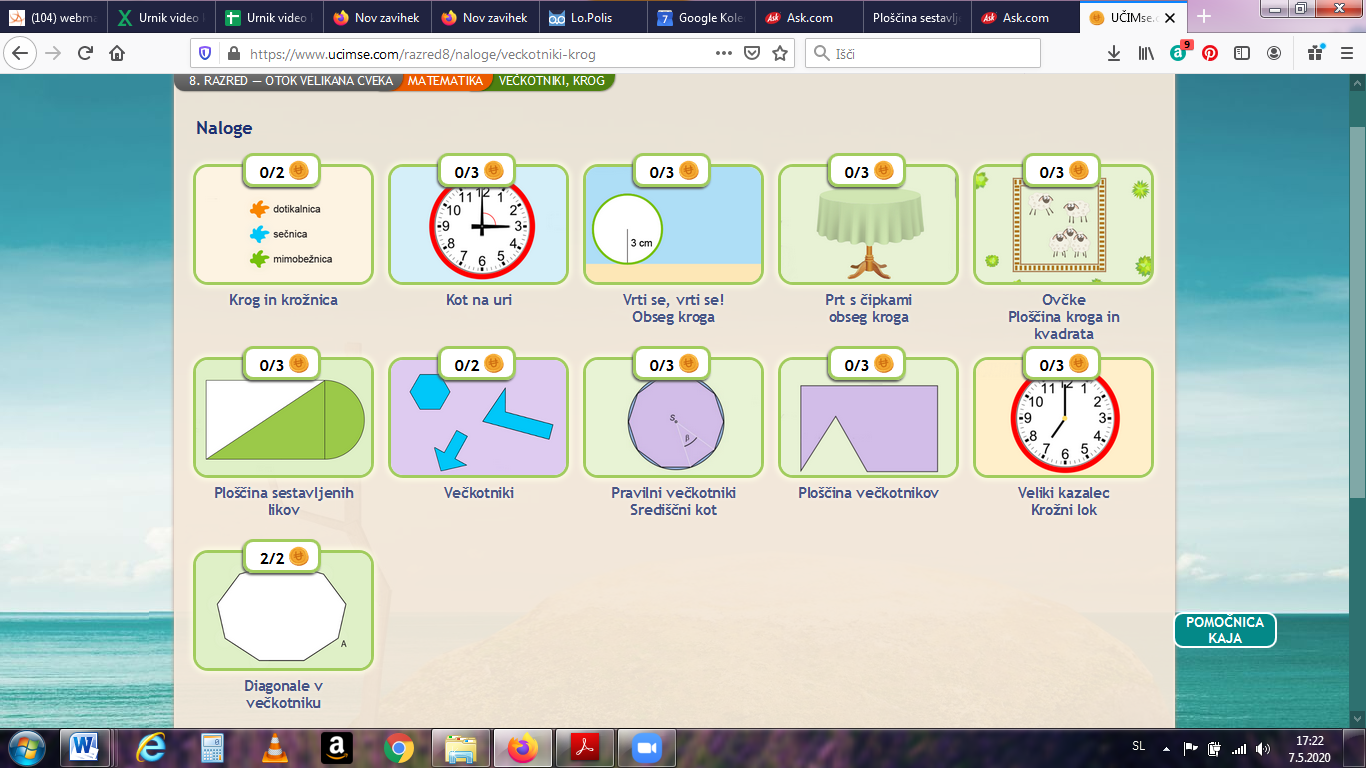 Uspešno delo in ostanite zdravi.Marija Boršič